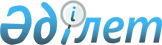 Әлеуметтiк жұмыс орындарын ұйымдастыру туралы
					
			Күшін жойған
			
			
		
					Ертіс аудандық әкімиятының 2003 жылғы 21 мамырдағы N 159/3 қаулысы. Павлодар облысының Әділет басқармасында 2003 жылғы 16 маусымда N 1879 тіркелді. Күші жойылды - Павлодар облысы Ертіс аудандық әкімдігінің 2009 жылғы 20 наурыздағы N 95/3 қаулысымен.

      Ескерту. Күші жойылды - Павлодар облысы Ертіс аудандық әкімдігінің 2009 жылғы 20 наурыздағы N 95/3 қаулысымен.      Қазақстан Республикасының "Тұрғындарды еңбекпен қамту туралы" Заңының 5, 9 бабы бойынша, Қазақстан Республикасының "Қазақстан Республикасында жергiлiктi мемлекеттiк басқару туралы" Заңының 31 бабының 1 тармағының 13) 14) тармақшаларына сәйкес, және мақсаты тобына енетiн тұлғаларды әлеуметтiк қорғау мақсатында аудан әкiмдiгi, ҚАУЛЫ ЕТЕДI:

      1. Әлеуметтiк жұмыс орындарын ұйымдастыру және қаржыландыру қағидасы бекiтiлсiн.

      2. Қосымшаға сәйкес ауданның жұмыспен қамту бөлiмiнiң тарапынан жолданатын мақсатты топқа енетiн жұмыссыздарды жұмыспен қамту үшiн әлеуметтiк жұмыс орындарын ұйымдастыру мақсатында кәсiпорындар мен ұйымдар (барлық меншiк нысандары) тiзбесiн анықтау ауылдық округтерiнiң әкiмдерiне жүктелсiн.

      3. әлеуметтiк жұмыс орындарын қаржыландыру жағы жұмыс берушiлер мен аудандық бюджет есебiнен белгiленсiн.

      4. Осы қаулының орындалуын бақылау аудан әкiмiнiң орынбасары А.Н.Воронинге жүктелсiн.       Аудан әкiмi

N 159/3 2003 жылдың 21 мамыр

Ертiс ауданы әкiмдiгiнiң

қаулысымен бекiтiлдi

"Әлеуметтiк жұмыс орындарын 

ұйымдастыру туралы" Әлеуметтiк жұмыс орындарын қаржыландыру және ұйымдастыру Қағидасы      Атаулы көмек алатындар және мақсатты топқа кiретiн жұмыссыздарды жұмысқа орналастыру үшiн әлеуметтiк жұмыс орындарын қаржыландыру және ұйымдастыру тәртiбiн осы қағида анықтайды, әлеуметтiк жұмыс орнын беретiн ұйымдармен (меншiк нысанына қарамай) есеп айырысу жүйесiн және негiзгi шарттарын реттейдi. 

1. Жалпы қағидалар      1. Осы қағидада қолданылатын негiзгi түсiнiктер: 

      1) Жұмыс орыны ол әлеуметтiк жұмыс орыны, өкiлеттi орындарда тiркелген жұмыссыз азаматтарды жұмысқа орналастыру үшiн жұмыс берушiлерде құрылатын немесе берiлетiн, аудан бюджетiнің қаржы есебiнен, жұмысқа алынғандардың еңбегiн төлеуге жұмыс берушiлердiң шығынын толық немесе жарым-жартылай өтеу арқылы ұйымдастырылады. 

      2) Мақсатты топтар - ол "Жұмыспен қамту туралы" Қазақстан Республикасының Заңымен белгiленген топтар, әлеуметтiк көмекке және жұмысқа орналасуға мұқтаж адамдар.

      2. Әлеуметтiк жұмыс орындарына орналасқан жұмыссыздарды, қауiпсiздендiру және зейнеттiк қамсыздандыру "Еңбек туралы" Қазақстан Республикасының заң актiлерi бойынша реттеледi.

      3. Әлеуметтiк жұмыс орындарына жұмысқа орналасу өкiлеттi орындары жолдама беру арқылы iске асырылады. 

2. Жұмыссыздарды жұмысқа орналастыру және әлеуметтiк жұмыс орындарын ұйымдастыру тәртiбi      4. Жұмыссыздарды жұмысқа орналастыру үшiн кәсiпорындар мен ұйымдарда әлеуметтiк жұмыс орындары құрылады немесе берiледi, осы жұмыс орындарына алынғандардың еңбек ақысы жартылай төлем ақы беру жағдайында шешiледi.

      5. Әлеуметтiк жұмыс орындарын ұйымдастыру кезiнде кәсiпорындардың тiзбесiн анықтағанда екi жақты келiсiмге сәйкес әлеуметтiк жұмыс орындарына алынған жұмыскерлердi әрi қарай үнемi жұмысқа орналастыру үшiн кепiлдеме берген кәсiпорындарға айырықша көңiл бөлiнедi.

      6. Жұмыссыздардың келiсiмiмен әлеуметтiк жұмыс орындарына жолдама аудандық өкiлеттi орындарында берiледi.

      7. Кәсiпорындар мен ұйымдарда жұмысқа алынған жұмыссыздар жұмыстылық жөнiндегi өкiлеттi орыннан есептен алынады.

      8. Қазақстан Республикасының құқықтық актiлерi мен әрекеттелген заңдарына сәйкес әлеуметтiк жұмыс орындарына алынған жұмыскерлердiң еңбек ақысының мөлшерi тағайындалады. 

3. Әлеуметтiк жұмыс орындарын қаржыландыру шарты және қаржы көздерi      9. Әлеуметтiк жұмыс орындарын қаржыландыру көзi аудан бюджетi мен жұмыс берушiлердiң қаражаты.

      10. Әлеуметтiк жұмыс орнын қаржыландыру "Жұмыспен қамту" бағдарламасы»010 бағдарламасы бойынша "Тұрғындарды жұмыспен қамту" саласында азаматтарды әлеуметтiк қорғау жөнiндегi қосымша шаралар» 103 бағдарламаша арқылы жүзеге асырылады.

     Ескерту: 10-тармаққа өзгеріс енгізілді - Павлодар облысы Ертіс ауданының әкімиятының 2004 жылғы 24 наурыздағы N 63/3 қаулысымен.      11. Республика бойынша белгiленген төмен еңбек ақыдан жоғары емес, әлеуметтiк жұмыс орындарына орындарына орналастырылған жұмыссыздардың еңбек ақысын төлеуге жұмыс берушiлердiң шығындары белгiленген еңбек ақының 50 процент немесе жарым-жартылай 50 ден 100 % көлемiнде аудан бюджет қаржысынан өтеледi. Есептесу жұмыс берушiлердiң есеп шотына бюджет қаражатын аудару арқылы жасалады.

     Ескерту: 11-тармаққа өзгеріс енгізілді - Павлодар облысы Ертіс ауданының әкімиятының 2004 жылғы 24 наурыздағы N 63/3 қаулысымен.      12. Жұмыстылық жөнiндегi өкiлеттi орын әлеуметтiк жұмыс орындарына алынған жұмыссыздардың еңбектерiн төлеу үшiн компенсация ретiнде жарым-жартылай қаржыландыру негiзiнде жұмыс берушiлермен 12 айға дейінгі мерзімге келiсiм жасайды.

     Ескерту: 12-тармаққа өзгеріс енгізілді - Павлодар облысы Ертіс ауданының әкімиятының 2004 жылғы 24 наурыздағы N 63/3 қаулысымен.

N 159/3 2003 жылдың 21 мамыр

Ертiс ауданы әкiмдiгiнiң

қаулысымен бекiтiлдi

"Әлеуметтiк жұмыс орындарын 

ұйымдастыру туралы"       Ескерту: Қосымша жаңа редакцияда - Павлодар облысы Ертіс ауданының әкімиятының 2004 жылғы 24 наурыздағы N 63/3 қаулысымен. Ауылдық округтерi бойынша

аудан бюджетiнен бөлiнген қаражаттар сомасы

мен әлеуметтiк жұмыс орындарына жiберiлетiн

жұмыссыздардың саны 
					© 2012. Қазақстан Республикасы Әділет министрлігінің «Қазақстан Республикасының Заңнама және құқықтық ақпарат институты» ШЖҚ РМК
				Рет

саны
Ауыл округтерiнiң атаулары
Әлеуметтiк

жұмыс

орындарын

құру саны
Жалпы

қаржыландыру  мөлшерi

(мың теңге)
12341Абай--2Ағашорын4158,43Аманкелдi      139,64Байзақов279,25Қоскөл279,26Қарақұдық279,27Қызылжар279,28Қосағаш279,29Қызылқақ--10Ленин селосы16633,611Луговой--12Майқоңыр--13Панфилов279,214Сiлетi--15Северный279,216Тоқта6237,617Ұзынсу4158,418Ертiс25990,0Барлығы:702772,0